Проект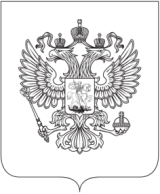 МИНИСТЕРCТВО
СТРОИТЕЛЬСТВА И ЖИЛИЩНО-КОММУНАЛЬНОГО ХОЗЯЙСТВА РОССИЙСКОЙ ФЕДЕРАЦИИ(МИНСТРОЙ РОССИИ)ПРИКАЗМоскваО порядке установления и отображения красных линий, обозначающих границы территорий, занятых линейными объектами и (или) предназначенных для размещения линейных объектовНа основании подпункта «а» пункта 1 части 3 статьи 42 Градостроительного кодекса Российской Федерации (Собрание законодательства Российской Федерации, 2005, № 1, ст. 16; № 30, ст. 3128; 2006, № 1, ст. 10, 21; № 23, ст. 2380; № 31, ст. 3442; № 50, ст. 5279; № 52, ст. 5498; 2007, № 1, ст. 21; № 21, ст. 2455; № 31, ст. 4012; № 45, ст. 5417; № 46, ст. 5553; № 50, ст. 6237; 2008, № 20, 
ст. 2251, 2260; № 29, ст. 3418; № 30, ст. 3604, 3616; № 52, ст. 6236; 2009, № 1, ст. 17; № 29, ст. 3601; № 48, ст. 5711; № 52, ст. 6419; 2010, № 31, ст. 4195, 4209; № 48, ст. 6246; № 49, ст. 6410; 2011, № 13, ст. 1688; № 17, ст. 2310; № 27, ст. 3880; 
№ 29, ст. 4281, 4291; № 30, ст. 4563, 4572, 4590, 4591, 4594, 4605; № 49, ст. 7015, 7042; № 50, ст. 7343; 2012, № 26, ст. 3446; № 30, ст. 4171; № 31, ст. 4322; № 47, ст. 6390; № 53, ст. 7614, 7619, 7643; 2013, № 9, ст. 873, 874; № 14, ст. 1651; № 23, ст. 2871; № 27, ст. 3477, 3480; № 30, ст. 4040, 4080; № 43, ст. 5452; № 52, ст. 6961, 6983; 2014, № 14, ст. 1557; № 16, ст. 1837; № 19, ст. 2336; № 26, ст. 3377, 3386, 3387; № 30, ст. 4218, 4220, 4225; № 42, ст. 5615; № 43, ст. 5799, 5804; № 48, ст. 6640; 2015, № 1, ст. 9, 11, 38, 52, 72, 86; № 17, ст. 2477; № 27, ст. 3967; № 29, ст. 4339, 4342, 4350, 4378, 4389; № 48, ст. 6705; 2016, № 1, ст. 22, 79; № 26 (Часть I), ст. 3867; № 27 (часть II), ст. 4301, ст. 4302, ст. 4303, ст. 4305),  в соответствии с пунктом 5.2.10110 Положения о Министерстве строительства и жилищно-коммунального хозяйства Российской Федерации, утвержденного постановлением Правительства Российской Федерации от 18 октября 2013 года № 1038 (Собрание законодательства Российской Федерации, 2013, № 47, 
ст. 6117; 2014, № 12, ст. 1296; № 40, ст. 5426; № 50, ст. 7100; 2015, № 2, ст. 491; 
№ 4, ст. 660; № 22, ст. 3234; № 23, ст. 3311; № 23, ст. 3334; № 24, ст. 3479; № 46, ст. 6393; № 47, ст. 6586, 6601; 2016, № 2 (часть I), ст. 376; № 6, ст. 850; № 28, 
ст. 4741), п р и к а з ы в а ю:Утвердить прилагаемый Порядок установления и отображения красных линий, обозначающих границы территорий, занятых линейными объектами и (или) предназначенных для размещения линейных объектов.2. Настоящий приказ вступает в силу с 1 января 2017 года.3. Контроль за исполнением настоящего приказа возложить на Заместителя Министра строительства и жилищно-коммунального хозяйства Российской Федерации Х.Д. Мавлиярова.Утвержденприказом Министерства строительства 
и жилищно-коммунального хозяйстваРоссийской Федерацииот ________________ № _______Порядок установления и отображения красных линий, обозначающих границы территорий, занятых линейными объектами 
и (или) предназначенных для размещения линейных объектовНастоящий порядок распространяется на правоотношения по установлению и отображению красных линий, являющихся границей территории, занятой линейными объектами и (или) предназначенной для размещения линейных объектов.Красные линии устанавливаются равными границам полосы отвода линейных объектов, определяемым в соответствии с нормами отвода земельных участков. Информация о красных линиях отображается в утверждаемой части документации по планировке территории.В графической части проекта планировки территории отображаются действующие, устанавливаемые и подлежащие отмене красные линии, а также номера поворотных, переломных и концевых точек на криволинейных участках, 
а также точек начала кривых:- действующие красные линии отображаются красным цветом; - действующие линии, подлежащие отмене данным чертежом, зачеркиваются крестами черного цвета;- устанавливаемые красные линии отображаются на чертеже красным цветом иного оттенка, относительно действующих;- номера поворотных, переломных и концевых точек на криволинейных участках, а также точки начала кривых отображается в виде числового значения по порядку.1.5. Выбор оттенков красного цвета осуществляется разработчиком документации по планировке территории и указывается в условных обозначениях 
с условием обеспечения наглядности чертежа и/или чертежей документации по планировке территории.1.6. Координаты поворотных, переломных и концевых точек на криволинейных участках, а также точек начала кривых указываются 
в соответствии с системой координат, используемой для ведения Единого государственного реестра недвижимости. 1.7. Координаты поворотных, переломных и концевых точек на криволинейных участках, а также точек начала кривых красных линий приводятся в форме ведомости, которая подлежит включению в положения о размещении объектов капитального строительства федерального, регионального или местного значения.от “_____”________________201__г.№_____________МинистрМ.А. Мень